A.S. SIRRC Minutes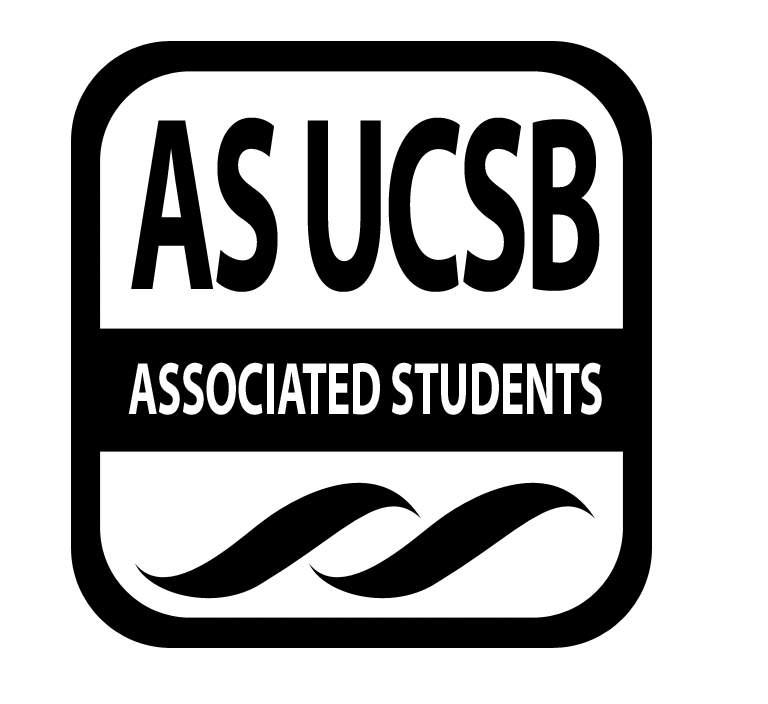 Associated Students May 11, 2017 @ 6:00 pm  AS Annex Minutes Recorded By: James FonsecaCALL TO ORDER at 6:00 by Lorena AlvarezA. MEETING BUSINESSRoll Call A-2. Acceptance of Excused AbsencesMotion to makeAdditional approval required: YES Senate        B. PUBLIC FORUMAnnouncements/Information/Introductions/ Ice BreakerTestimony for items on today’s agenda (out of order)Ice Breaker- “Blanket Game”Break-out GroupsAnnouncementsVotingAppreciations/ConcernsRequest to have item added to today’s agendaREPORT ITEMS D-1. Retention- 	-No updates this week D-2. Recruitment- -No updates this week		-Action Items		-Elections are happening	-This week it is for Secretary, Treasurer, Bookbank, and Community Builder	-Due to unforeseen complications the presentation for Community Builder will be done next Thursday.New BusinessAdditional approval required: YES Senate        REMARKS-The college trip has been approved! It will be memorial day weekend-IDEAS is having Loteria Night Monday 15th-Undocumonolgues will happen Tuesday May 16th -PMH fundraiser for Sigma Alpha Zeta-Next Thursday and Friday is the Water is Life conference at UCSB-ADJOURNMENTMOTION/SECOND to ADJORN: Tiffany/JoselyneACTION: Vote: 13-0 to APPROVEVote Taken: 8:20 pmNameNote: absent (excused/not excused)arrived late (time)departed early (time)proxy (full name)NameNote:absent (excused/not excused)arrived late (time)departed early (time)proxy (full name)Lorena AlvarezPresentBryan GarciaPresentJosh HudsonPresentSalvador HernandezPresentMichelle MartinezPresentJames FonsecaPresentErnesto JimenezPresentRenata RodriguezPresentJulia HsuehPresentTiffanyPresentJoseph RicoPresentLesly SilvaExcusedBrenda CruzPresentJonathan LopezExcusedCarmen GarciaPresent